بسم الله الرحمن الرحيمp/76 1st yearQ1. Put [ T ] true or [ F ] false depending on the sentences you hear.1.   His name is Mr Khaled.                                                                                                                   [ T ]     [ F ] 2.   He said good morning.                                                                                                                    [ T ]     [ F ] 3.   His room is 102.                                                                                                                                 [ T ]     [ F ] 4.    He will stay for three nights.                                                                                                          [ T ]     [ F ]بسم الله الرحمن الرحيمQ1. Put [ T ] true or [ F ] false depending on the sentences you hear.1.   His name is Mr Khaled.                                                                                                                   [ T ]     [ F ] 2.   He said good morning.                                                                                                                    [ T ]     [ F ] 3.   His room is 102.                                                                                                                                 [ T ]     [ F ] 4.    He will stay for three nights.                                                                                                          [ T ]     [ F ]المملكة العربية السعوديةوزارة التعليمإدارة التعليم بالطائفمتوسطة جبل غزواناختبار الفصل الثانيللعام الدراسي 1438 هـ / 1439هـاختبار استماعListening Test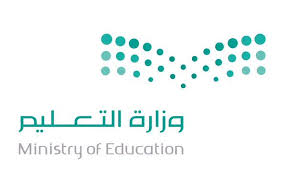 المادةلغة إنجليزيةالمملكة العربية السعوديةوزارة التعليمإدارة التعليم بالطائفمتوسطة جبل غزواناختبار الفصل الثانيللعام الدراسي 1438 هـ / 1439هـاختبار استماعListening Testالمملكة العربية السعوديةوزارة التعليمإدارة التعليم بالطائفمتوسطة جبل غزواناختبار الفصل الثانيللعام الدراسي 1438 هـ / 1439هـاختبار استماعListening Testالصفالثاني المتوسطالاسم :الاسم :الفصل \الفصل \الفصل \4المملكة العربية السعوديةوزارة التعليمإدارة التعليم بالطائفمتوسطة جبل غزواناختبار الفصل الثانيللعام الدراسي 1438 هـ / 1439هـاختبار استماعListening Testالمادةلغة إنجليزيةالمملكة العربية السعوديةوزارة التعليمإدارة التعليم بالطائفمتوسطة جبل غزواناختبار الفصل الثانيللعام الدراسي 1438 هـ / 1439هـاختبار استماعListening Testالمملكة العربية السعوديةوزارة التعليمإدارة التعليم بالطائفمتوسطة جبل غزواناختبار الفصل الثانيللعام الدراسي 1438 هـ / 1439هـاختبار استماعListening Testالصفالثاني المتوسطالاسم :الاسم :الفصل \الفصل \الفصل \4